9. RAZRED - NAPOTKI ZA SAMOSTOJNO DELO  23.3.2020Pozdravljen/a.Čisto po naključju se mi je učbenik Touchstone 9 odprl na strani 172 –Extra reading:  Boy wantedBesedilo se mi zdi zanimivo, zato naj bo uvod v “današnjo uro”Preberi ga in skušaj razumeti / Računam na tvojo vztrajnost pri branju v angleškem jezikuZapiši komentar / besedilo ob branju in po danih iztočnicah:What do you think  are  most important characteristics for a person / friend / classmate…?How do people react when somebody is doing just the opposite?How well do you know yourself / what do you think about your behavior? /Zapis naj bo dolg 100 – 150 besed ; zgornja meja v številu ni omejena./Zapis fotografiraj in mi ga pošlji na mojo elektronsko pošto.Zdaj pa k nadaljevanju obravnaveObstaja cela vrsta    PRIPON ZA RAZLIČNE BESEDNE VRSTE  IN IZPELJANKE IZ BESEDNIH VRST ( SUFIXES - ful, -able, -er, -teen, - ty,…..):Nouns often end: -ment, -ion, -ness, -ity.  (SAMOSTALNIKI)               excitement ;  union  ; illness  ;  celebrityPeople nouns often end: -er, -or, -ist, -ian. (SAMOSTALNIKI, ki                                                                                    se nanašajo na ljudi                       writer  ;  sailor  ; guitarist  ; musicianAdjectives often end: -able, -ible, -ive, -al, -ic, -ed, -ing(PRIDEVNIKI)               drinkable   ; legible  ;  native  ; musical  ;  interested ; interestingSome verbs end: -ise, -ate   (GLAGOLI)                      practise ; donate Adverbs often end: -ly.  (PRISLOVI NAČINA)          easily ; carefullyPrepiši zgornjo razlago in zapiši rešitve  povedi v zvezek ter mi pošlji fotografiran zapis .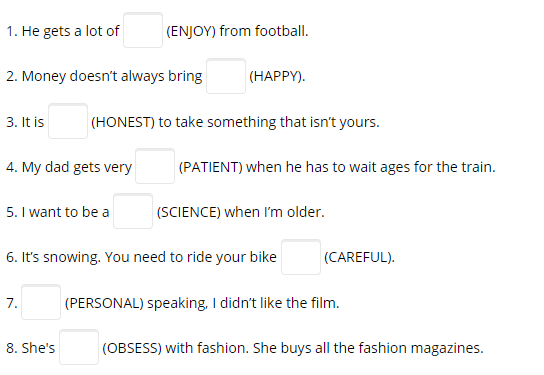 DOPIS: V preteklem tednu si,  glede na urnik pouka v spletni učilnici, na določene dneve  dobil/a  naloge iz angleškega jezika.  Kljub  nepopolnemu seznamu vseh učenceh, ki ste mi naloge poslali na mojo elektronsko pošte,  upam, da si naloge sproti opravil/a.  Evidenca odzivnosti učencev in učenk  mora biti popolna, zato delaj sproti in upoštevaj dana navodila. V primeru  težav ali potrebe po dodatni pomoči mi to sporoči. Pomagate si lahko tudi učenci med sabo, zdaj  seveda le preko telefonov ali  računalnika. Pouk poteka naprej,  zato ne “izostajajmo”. OPOMBA: Učenci/ učenke, ki se mi še niste javili, naredite to danes, sicer bom predvidevala, da niste dosegljivi ali imate težave z elektronsko pošto in bom morala to sporočiti šolski svetovalni službi in vodstvu šole.Uspešno delo in vztrajno delo ter lep pozdrav.učiteljica Katja